Publicado en Ciudad de México el 15/12/2017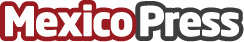 Riverbed ayuda a Attune Hearing a incrementar la agilidad con un enfoque moderno de redes en la nubeRiverbed SteelConnect permite que la empresa de audio independiente más grande de Australia pueda innovar más rápidamente y ofrezca una mejor experiencia para élDatos de contacto:Flor Carreno56152196Nota de prensa publicada en: https://www.mexicopress.com.mx/riverbed-ayuda-a-attune-hearing-a-incrementar Categorías: Comunicación E-Commerce Recursos humanos http://www.mexicopress.com.mx